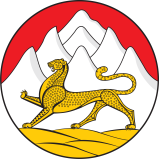 АДМИНИСТРАЦИЯ МЕСТНОГО САМОУПРАВЛЕНИЯАЛАГИРСКОГО РАЙОНАРЕСПУБЛИКИ СЕВЕРНАЯ ОСЕТИЯ-АЛАНИЯП О С Т А Н О В Л Е Н И Е                 от 18 марта 2022                                                            №217                                                                г. АлагирОб утверждении муниципальной программы «Реализация проекта «Благоустройство парка Свято-Вознесенского Собора г.Алагир» – победителя Всероссийского конкурса лучших проектов создания комфортной городской среды» на 2022 год на территории Алагирского района»        На основании протокола заседания федеральной конкурсной комиссии по организации и проведению Всероссийского конкурса лучших проектов создания комфортной городской среды от 19 августа 2021 г №2, Решения Собрания представителей муниципального образования Алагирский район №7-6-2 от 14.12.2021 г «О бюджете муниципального образования Алагирский район на 2022 год, соглашения о предоставлении иного межбюджетного трансферта, имеющего целевое назначение, предоставляемого в 2022 году из республиканского бюджета бюджету муниципального образования Алагирский район Республики Северная Осетия-Алания на финансовое обеспечение расходов по реализации проектов создания комфортной городской среды в малых городах и исторических поселениях в рамках проведения Всероссийского конкурса лучших проектов создания комфортной городской среды № 90605000-1-2022-008 от 28.01.2022, администрация местного самоуправления Алагирского района РСО-Алания постановляет:Утвердить прилагаемую программу «Реализация проекта «Благоустройство парка Свято-Вознесенского Собора г.Алагир» – победителя Всероссийского конкурса лучших проектов создания комфортной городской среды» на 2022 год на территории Алагирского района»Настоящее постановление вступает в силу с момента опубликования (обнародования).Контроль за выполнением настоящего постановления возложить на заместителя Главы администрации местного самоуправления А.К. Хацаева.      Глава администрации местного 
самоуправления Алагирского района                                                  Г.Б Гагиев	УТВЕРЖДЕНАПостановлением АМС Алагирского района РСО-Алания от ___________ №_______ Муниципальная программа«Реализация проекта «Благоустройство парка Свято-Вознесенского Собора г.Алагир» – победителя Всероссийского конкурса лучших проектов создания комфортной городской среды» на 2022 год на территории Алагирского района»Паспорт программыОбщая характеристика сферы реализации муниципальной программыВсероссийский конкурс лучших проектов создания комфортной городской среды включен в федеральный проект «Формирование комфортной городской среды» национального проекта «Жилье и городская среда». Конкурс проводится по поручению Президента России с 2018 года. В нем участвуют города с численностью населения до 100 тыс. человек, а также исторические поселения федерального и регионального значения. Ежегодно из федерального бюджета выделяется 10 миллиардов рублей, которые распределяются среди 160 победителей. В результате победы города Алагир, появилась необходимость в создании и реализации данной муниципальной программы.Цели, задачи, целевые показателиэффективности	реализации муниципальной программы, описание ожидаемых конечных результатов реализации муниципальной программы, сроков и этапов реализации муниципальной программыЦель программы -повышение качества благоустройства общественных пространств          Задачи- обеспечение формирования единого облика муниципального образования;-обеспечение создания, содержания и развития объектов благоустройства на территории муниципального образования, включая объекты, находящиеся в частной собственности и прилегающие к ним территории;-  повышение уровня вовлеченности заинтересованных граждан, организаций в реализацию мероприятий по благоустройству территории муниципального образования;-    внедрение энергосберегающих технологий при освещении улиц, площадей, скверов, парков культуры и отдыха, других объектов внешнего благоустройства-   увеличение количества рабочих мест         Целевые показатели результативности программы-  количество благоустроенных общественных пространств в рамках программы, -  качество благоустроенных общественных пространств         Сроки реализации программы – 2022 год         Ожидаемые результаты реализации программы- количество благоустроенных территорий общего пользования района ед.;-  площадь благоустроенных территорий общего пользования га;- доля благоустроенных территорий общего пользования от общего количества, предусмотренных к благоустройству территорий общего пользования %; -   доля финансового участия заинтересованных лиц в выполнении дополнительного перечня работ по благоустройству дворовых территорийЦелевые показатели (индикаторы) реализации муниципальной программы3.1. Ключевые задачи- создание новых рекреационных и функциональных зон с учетом разных социальных и возрастныхгрупп горожан, предусматривая востребованные ими сценарии использования территории-улучшение пешеходной инфраструктуры, создание безопасной среды для пешехода и безбарьернойсреды для маломобильных групп населения- разработка культурно-событийной программы с опорой на сообщества города- разработка программ инвестиционной привлекательностиОжидаемые результаты:- создание привлекательного общественного пространства, предлагающего ранее недоступныесценарии времяпрепровождения- всесезонное использование территории разными возрастными и социальными группами- развитие социальных связей, формирование локальных сообществ, объединенных позитивнойповесткой городских изменений- формирование комфортной городской среды4.	Характеристика мероприятийУчасток благоустройства находится в городе Алагир, Республика Северная Осетия. Площадь участка в границах проектирования составляет 4,6 Га. Территория проектирования расположена в квартале ул. Алагирская, ул. Комсомольская, ул. К.Хетагурова, ул. Кодоева, а также участок вдоль ул. Комсомольская между ул. К.Хетагурова и ул. Сталина.Подъезд к благоустраиваемой территории осуществляется с любой стороны, вдоль улиц предусмотрены пешеходные тротуары. Благоустраиваемая территория участка не затрагивает капитальные сооружения.Благоустройство территории включает в себя:1. Создание и обустройство различных зон отдыха;2. Устройство прогулочных пешеходных путей3. Замена существующих покрытий на новые;4. Размещение детской площадки;5. Размещение спортивных площадок: воркаут, стритбол;6. Установку малых архитектурных форм.7. Организацию озеленения;8. Привлечение туристов из ближайших городов и регионов;9. Поддержка культурного бренда Северной Осетии;10. Активация территории в систему общественных пространств;11. Создание пешеходных, велосипедных связей, а также безбарьерной среды для маломобильных групп населения;12. Создание комфортного места для тихого и активного отдыха жителей и туристов;13.Создание позитивной и благоприятной среды для развития малого и среднего бизнеса;14. Создание всесезонно функционирующего объекта благоустройства;15. Повышение уровня жизни жителей города;16.Развитие социальных связей, использование пространства разными группами населения и сообществ (дети, школьники, студенты, работающая молодежь, семьи, пенсионеры, спортсмены и др.);17.Пребывание горожан в культурной идентичности места;18. Возможность комфортного передвижения по улицам города;19. Посещение эстетически привлекательной территории.Приложение № 1к муниципальной программе «Реализация проекта «Благоустройство парка Свято-Вознесенского Собора г.Алагир» – победителя Всероссийского конкурса лучших проектов создания комфортной городской среды» на 2022 год на территории Алагирского района»Состав и ресурсное обеспечение подпрограммы по источникам финансирования и классификации расходов бюджетов5. Характеристика нормативного правового регулирования реализации вопросов и текущего состояния сферы благоустройстваМуниципальное образование Алагирский район производит регулирование землепользования и застройки его территории посредством разработки, согласования, утверждения, внесения изменений и дополнений, а также обеспечения исполнения требований документа территориального планирования района – генерального плана района и документации по планировке территории района проектов планировки, проектов межевания, а также Правил землепользования и застройки района.Правила землепользования и застройки в Алагирском районе утверждены решениями Собрания представителей городского и сельских поселений.На территории городского и сельских поселений муниципального образования разработаны и действуют Правила благоустройства.Правила утверждены решениями Собрания представителей городского и сельских поселений МО Алагирский район.Целью настоящих Правил является урегулирование отношений между пользователями земли (собственниками земельных участков, землепользователями, землевладельцами, арендаторами земельных участков) и органом местного самоуправления по содержанию территории муниципального образования.Настоящие Правила устанавливают:-  порядок содержания территории района юридическими лицами и гражданами-землепользователями;- границы территории, за содержание которой ответственны землепользователи.Сведения об основных мерах правового регулирования
в сфере реализации муниципальной программы
Территории, подлежащие благоустройству на 2022 год Приложение № 3к муниципальной программе «Реализация проекта «Благоустройство парка Свято-Вознесенского Собора г.Алагир» – победителя Всероссийского конкурса лучших проектов создания комфортной городской среды» на 2022 год на территории Алагирского района»Отчет по муниципальной программе «Реализация проекта«Благоустройство парка Свято-Вознесенского Собора г.Алагир» –победителя Всероссийского конкурса лучших проектовсоздания комфортной городской среды»на 2022 год на территории Алагирского района»Приложение № 4к муниципальной программе «Реализация проекта «Благоустройство парка Свято-Вознесенского Собора г.Алагир» – победителя Всероссийского конкурса лучших проектов создания комфортной городской среды» на 2022 годы на территории Алагирского района»Сведения о внесенных в муниципальную программу «Реализация проекта«Благоустройство парка Свято-Вознесенского Собора г.Алагир» –победителя Всероссийского конкурса лучших проектовсоздания комфортной городской среды»на 2022 год на территории Алагирского района»6. Условие о проведении работ по благоустройству в части обеспечениядоступности для маломобильных групп населения.При формировании объема работ по благоустройству территорий общего пользования населения предусматривается возможность использования обеспечение доступности для маломобильных групп населения, объектов инфраструктуры (оборудование пандусов, кнопки вызова, таблички для слепых и т. п.) объектов. Работы по созданию комфортных условий обеспечения доступности для маломобильных групп населения будут проведены в соответствии со статьей 15 Федерального закона от 24  ноября  1995  года  №  181-ФЗ  «О  социальной  защите  инвалидов  в  Российской Федерации», и  в  соответствии  со  сводом  правил  No  СП  59.13330.2012 «Доступность зданий и сооружений для маломобильных групп населения».Nп/пНаименованиемуниципальнойпрограммы,подпрограммы,отдельногомероприятия,Ответственныйисполниель(Ф.И.О.,должность)СрокСрокИсточники финансированияФинансированиенаОчереднойФинансовыйгод,тыс.рублейОжидаемыйрезультатреализациимероприятиямуниципальнойпрограммы(краткоеописание)Nп/пНаименованиемуниципальнойпрограммы,подпрограммы,отдельногомероприятия,Ответственныйисполниель(Ф.И.О.,должность)началореализацииокончаниереализацииИсточники финансированияФинансированиенаОчереднойФинансовыйгод,тыс.рублейОжидаемыйрезультатреализациимероприятиямуниципальнойпрограммы(краткоеописание)1«Реализация проекта «Благоустройство парка Свято-Вознесенского Собора г.Алагир» – победителя Всероссийского конкурса лучших проектов создания комфортной городской среды» Глава АМС Алагирского района – Гагиев Герман БорисовичЗаместитель главы АМС Алагирского района – Хацаев Алан КазбековичНачальник отдела ИКИМЗ АМС Алагирского района- Дудиев Борис Аликович 2022 2022Федеральный бюджет (средства гранта) 50000,00- количество благоустроенных территорий общего пользования района ед.;-  площадь благоустроенных территорий общего пользования га;-      доля благоустроенных территорий общего пользования от общего количества, предусмотренных к благоустройству территорий общего пользования %; -   доля финансового участия заинтересованных лиц в выполнении дополнительного перечня работ по благоустройству дворовых территорий1«Реализация проекта «Благоустройство парка Свято-Вознесенского Собора г.Алагир» – победителя Всероссийского конкурса лучших проектов создания комфортной городской среды» Глава АМС Алагирского района – Гагиев Герман БорисовичЗаместитель главы АМС Алагирского района – Хацаев Алан КазбековичНачальник отдела ИКИМЗ АМС Алагирского района- Дудиев Борис Аликович 2022 2022Республиканский бюджет25000,00- количество благоустроенных территорий общего пользования района ед.;-  площадь благоустроенных территорий общего пользования га;-      доля благоустроенных территорий общего пользования от общего количества, предусмотренных к благоустройству территорий общего пользования %; -   доля финансового участия заинтересованных лиц в выполнении дополнительного перечня работ по благоустройству дворовых территорий1«Реализация проекта «Благоустройство парка Свято-Вознесенского Собора г.Алагир» – победителя Всероссийского конкурса лучших проектов создания комфортной городской среды» Глава АМС Алагирского района – Гагиев Герман БорисовичЗаместитель главы АМС Алагирского района – Хацаев Алан КазбековичНачальник отдела ИКИМЗ АМС Алагирского района- Дудиев Борис Аликович 2022 2022Местный бюджет10000,00- количество благоустроенных территорий общего пользования района ед.;-  площадь благоустроенных территорий общего пользования га;-      доля благоустроенных территорий общего пользования от общего количества, предусмотренных к благоустройству территорий общего пользования %; -   доля финансового участия заинтересованных лиц в выполнении дополнительного перечня работ по благоустройству дворовых территорий№Наименование показателяЕд. изм.Значение№Наименование показателяЕд. изм.2022г1Количество благоустроенных общественных территорий (общественных пространств)Ед.1№ п/пНаименование программы, отдельного мероприятия, источник финансированияОтветственный исполнитель, соисполнитель, государственный заказчик координатор, участникОбъемы бюджетных ассигнований Объемы бюджетных ассигнований Объемы бюджетных ассигнований № п/пНаименование программы, отдельного мероприятия, источник финансированияОтветственный исполнитель, соисполнитель, государственный заказчик координатор, участник2022 год2023 год2024 год1«Реализация проекта «Благоустройство парка Свято-Вознесенского Собора г.Алагир» – победителя Всероссийского конкурса лучших проектов создания комфортной городской среды» на 2022 год на территории Алагирского района»Ответственный исполнитель: ОИКИМЗ85 000 000,001- федеральный бюджет Ответственный исполнитель: ОИКИМЗ50 000 000,001- региональный бюджетОтветственный исполнитель: ОИКИМЗ25 000 000,001- бюджет муниципального образованияОтветственный исполнитель: ОИКИМЗ000 000,00Nп/пВид правового акта (в разрезе подпрограмм, мероприятий)Основные положения правового актаОтветственный исполнитель и соисполнителиОжидаемые сроки принятия правового актаПриложение № 2к муниципальной программе «Реализация проекта «Благоустройство парка Свято-Вознесенского Собора г.Алагир» – победителя Всероссийского конкурса лучших проектов создания комфортной городской среды» на 2022 год на территории Алагирского района»№2022г1Парк Свято-Вознесенского Собора г.Алагир РСО-Алания Nп/пНаименованиемуниципальнойпрограммы,подпрограммы,мероприятияОтветственныйисполнительПлановый срокПлановый срокФактическийсрокФактическийсрокИсточникифинансированияИсточникифинансированияОценкарасходовза год (тыс.руб)Фактическиерасходы за отчетный период (тыс.руб)Фактическиерасходы за отчетный период (тыс.руб)Фактическиерасходы за отчетный период (тыс.руб)Отношениефактических расходов к оценке расходов (в процентах)РезультатреализациимероприятиямуниципальнойпрограммыNп/пНаименованиемуниципальнойпрограммы,подпрограммы,мероприятияОтветственныйисполнительначалореализацииокончаниереализацииначалореализацииокончаниереализацииИсточникифинансированияИсточникифинансированияОценкарасходовза год (тыс.руб)Фактическиерасходы за отчетный период (тыс.руб)Фактическиерасходы за отчетный период (тыс.руб)Фактическиерасходы за отчетный период (тыс.руб)Отношениефактических расходов к оценке расходов (в процентах)Результатреализациимероприятиямуниципальнойпрограммы№п/пНаименование нормативного правового актаДата принятияНомерСуть изменений (краткое изложение) и их обоснование